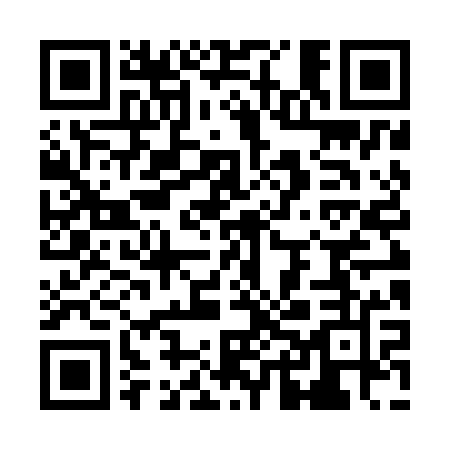 Ramadan times for Belle Fontaine, BelgiumMon 11 Mar 2024 - Wed 10 Apr 2024High Latitude Method: Angle Based RulePrayer Calculation Method: Muslim World LeagueAsar Calculation Method: ShafiPrayer times provided by https://www.salahtimes.comDateDayFajrSuhurSunriseDhuhrAsrIftarMaghribIsha11Mon5:095:096:5912:473:546:366:368:1912Tue5:075:076:5712:463:556:376:378:2113Wed5:055:056:5412:463:566:396:398:2214Thu5:025:026:5212:463:576:416:418:2415Fri5:005:006:5012:463:586:426:428:2616Sat4:574:576:4812:453:596:446:448:2817Sun4:554:556:4512:454:006:466:468:3018Mon4:524:526:4312:454:016:476:478:3219Tue4:504:506:4112:454:026:496:498:3320Wed4:474:476:3912:444:036:516:518:3521Thu4:454:456:3712:444:046:526:528:3722Fri4:424:426:3412:444:056:546:548:3923Sat4:404:406:3212:434:066:556:558:4124Sun4:374:376:3012:434:076:576:578:4325Mon4:354:356:2812:434:086:596:598:4526Tue4:324:326:2512:424:097:007:008:4727Wed4:294:296:2312:424:107:027:028:4928Thu4:274:276:2112:424:117:047:048:5129Fri4:244:246:1912:424:127:057:058:5330Sat4:224:226:1712:414:127:077:078:5531Sun5:195:197:141:415:138:088:089:571Mon5:165:167:121:415:148:108:109:592Tue5:135:137:101:405:158:128:1210:013Wed5:115:117:081:405:168:138:1310:034Thu5:085:087:061:405:178:158:1510:055Fri5:055:057:031:395:178:168:1610:076Sat5:025:027:011:395:188:188:1810:107Sun5:005:006:591:395:198:208:2010:128Mon4:574:576:571:395:208:218:2110:149Tue4:544:546:551:385:218:238:2310:1610Wed4:514:516:531:385:218:258:2510:18